Domov pro osoby se zdravotním postižením Horní Bříza, 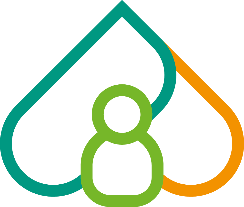 příspěvková organizaceU Vrbky  486, 330 12 Horní BřízaIČO 00022578Zápis v Obchodním rejstříku u Krajského soudu v Plzni, oddíl Pr., vložka 653GASPEMA s.r.o.Republikánská 1102/45312 00 Plzeň - LobzyIČ 29083681Objednávka 2023/73Objednáváme do DOZP Horní Bříza – oprava vadných expanzních nádob:Tlaková expanzní nádoba 400 /6 Reflex     2x                    26 061,-                 52 122,-Kulový kohout 1”                                            2x                     556,-                       1 112,-Vypouštěcí kohout                                         2x                     272,-                          544,-Šroubení  1”                                                    2x                     180,-                           360,-Manometr                                                       2x                     650,-                        1 300,-Ostatní materiál na dopojení                                                                                 1 500,-Montážní práce  32 hod                                                                                        12 800,-Přesun hmot                                                                                                             1 000,-Celková cena bez DPH -70.738,- KčCena celkem s DPH (15%) – 81.348,70,- Kč s DPHFaktury zasílejte e-mailem na e-mail fakturace@domovhb.cz nebo poštouNaše zařízení je pobytové zařízení sociálních služeb a práce související se sociálním bydlením jsou ve snížené sazbě DPH.Správce rozpočtu: Ing. Jana Vodičková Šejbová Příkazce operace: Mgr. Radek Vyhnálek, MBA Fakturujte na:Domov pro osoby se zdravotním postižením Horní Bříza, příspěvková organizace Z Vrbky 486, 330 12 Horní BřízaIČ 00022578Dodavatel souhlasí se zveřejněním této objednávky v Registru smluv v plném rozsahu. Zveřejnění zajistí objednatel. Datum: 							podpis dodavatele